Public Health Science: Associate in Science for TransferCSUPublic Health Science is a critical field in today's world.  The courses in this program provide students with the skills to think critically and solve problems in regard to major concepts in community health and personal wellness.  The degree focuses on providing job-based skills and an introduction to the disciplines within the Public Health field.Please see a Pathways Counselor: Create an education plan customized to meet your needs.  Contact a CounselorTransfer Majors/Award FocusPublic Health Science A.S-T CSUGE Pattern/UnitsGE Pattern: Option BTotal Units: 61Program maps indicate the major coursework and recommended general education courses to fulfill your degree in 2 years (approximately 15 units/semester or 30 units/year). If you are a part-time student, start Semester 1 courses and follow the course sequence.  Some of the courses listed may be substituted by another course.  Please view these options in the official course catalog.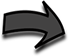 Semester 1												14 UnitsSemester 2												17 UnitsCareer OptionsCommunity Health Workers (A, B, M)Epidemiologist (B, M, D)Health Educators (A, B)Find more careers: msjc.emsicc.comRequired Education: SM: some college; C: Certificate; A: Associate, B: Bachelor’s, M: Master’s; D: DoctorateFinancial AidFinancial aid is determined by the number of credit hours you take in a semester.  Maximize your financial aid by taking 12-15 units per semester.Semester 3												14 UnitsSemester 4												16 UnitsWork ExperienceSign up for a special project or internship opportunity.  Gain work experience and earn credits.COURSETITLEUNITENGL-101College Composition 4COMM-100Public Speaking3HS-121Fundamentals of Healthful Living3ANAT-101Human Anatomy & Physiology I4COURSETITLEUNITENGL-103Critical Thinking and Writing3ANAT-102Human Anatomy & Physiology II4MATH-140Introduction to Statistics3CHEM-100Introduction to Chemistry4PS-101Introduction to American Government and Politics3COURSETITLEUNITBIOL-100 orBIOL-115Human Biology orTopics in Biology4DAN-100History and Appreciation of Dance3PS-103 orHIST-160 orLIT-275 orLIT-280Ethnic Politics in America orBlack History in the American Context orLatinx/Chicanx Literature orMultiethnic Literature3SPAN-101 orFREN-101 orASL-100Elementary Spanish I orElementary French I orAmerican Sign Language I4COURSETITLEUNITHS-123Drugs, Health and Society3HS-120Introduction to Public Health3PSYC-101Introduction to Psychology3SPAN-102 orFREN-102 or
ASL-101Elementary Spanish II orElementary French II or
American Sign Language II4HIST-111U.S. History to 18773